Задания по сольфеджио для 1 класса ППРазгадать слова с помощью нот 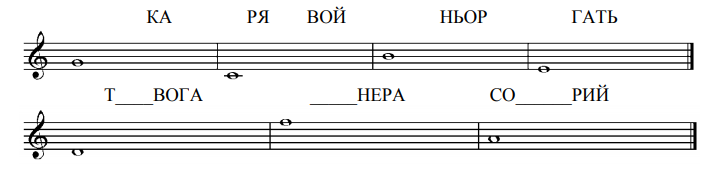 Записать ритм стихотворения в размере 2 4, расставить тактовую черту.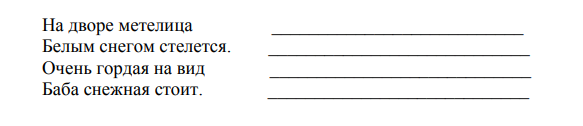 Подписать количество ступеней (считать с нижним и верхним звуком) Например: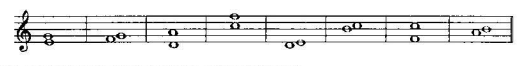          3От звука «РЕ» построить  мажорную гамму Записать ритмический рисунок по схеме: 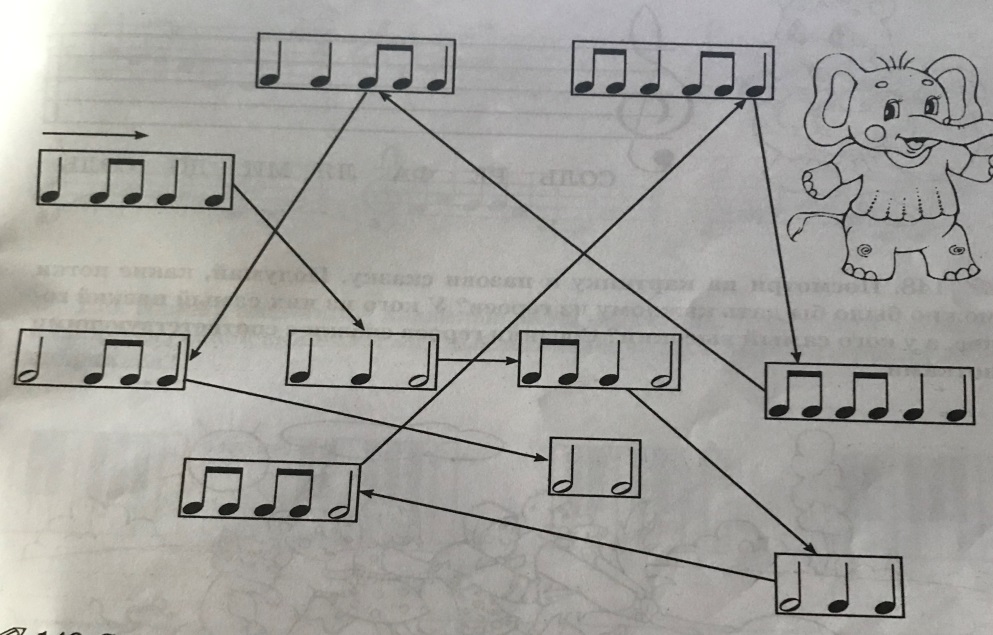 